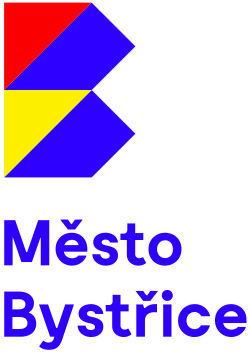 Smlouva o využití obecního systému odpadového hospodářstvíČíslo smlouvy:_____________________Smluvní stranyMěsto BystřiceSe sídlem: Dr. E. Beneše 25, 257 51 BystřiceIČO: 00231525Bankovní spojení: Česká spořitelna a.s.   č.ú. 19-0320036379/0800Tel: 317 793 217E-mail: podatelna@mestobystrice.cz                        dále jen „Město“aSe sídlem:Provozovna:IČO:Bankovní spojení:Tel:E-mail:dále jen „Původce“uzavírají dnešního dne, měsíce a roku na základě úplného konsenzu o všech níže uvedených skutečnostech v souladu s § 62 odst. 2 zákona č. 541/2020 Sb., o odpadech, ve znění pozdějších předpisů (dále jen „zákon o odpadech“) tutoSmlouvu o využití obecního systému odpadového hospodářství (dále jen „Smlouva“):Úvodní ustanoveníPůvodce je právnickou nebo podnikající fyzickou osobou, která při své nevýrobní činnosti produkuje komunální odpad nebo odpad z obalů z papíru, plastů, skla a kovů ve smyslu § 62 odst. 2 zákona o odpadech.Za účelem plnění povinností při nakládání s komunálními odpady Město vydalo obecně závaznou vyhláškou č. 2/2021 účinnou ode dne 1. ledna 2022 (dále jen „Vyhláška“) 
„O stanovení obecního systém odpadového hospodářství“ ve smyslu § 59 odst. 4 a 5 zákona 
o odpadech (dále jen „Obecní systém“).Město v souladu s § 59 odst. 5 písm. c) zákona o odpadech a Vyhláškou určilo místa, ve kterých je v rámci Obecního systému možné odpad odložit a která jsou zveřejněna též na webových stránkách města, a to do sběrných nádob a kontejnerů na veřejných prostranstvích nebo 
ve sběrném dvoře v Bystřici. Město stanovilo druhy odpadu, které může právnická nebo podnikající fyzická osoba předávat do Obecního systému, způsob určení výše úhrady 
za zapojení do Obecního systému a způsob jejího výběru.Předmět smlouvyMěsto touto smlouvou umožňuje Původci zapojit se do Obecního systému a Původce se za to Městu zavazuje platit cenu stanovenou v souladu s čl. IV. Smlouvy. Tato Smlouva se vztahuje pouze na komunální odpad, který Původce vytváří při své nevýrobní činnosti, a na odpady z obalů z papíru, z plastů, ze skla a z kovů. Za komunální odpad je ve smyslu zákona o odpadech považován směsný odpad a tříděný odpad pocházející z jiných zdrojů než z domácností, pokud je co do povahy a složení podobný odpadu z domácností; komunální odpad nezahrnuje odpad z výroby, zemědělství, lesnictví, rybolovu, septiků, kanalizační sítě a čistíren odpadních vod, včetně kalů, vozidla na konci životnosti ani stavební a demoliční odpad. Dle této smlouvy má Původce možnost využít pouze nádoby na komunální odpad a separovaný odpad na místech určených Městem a sběrný dvůr.Práva a povinnosti PůvodcePůvodce se zavazuje využívat Obecního systému v souladu s veškerými právními předpisy, zejména v souladu se zákonem o odpadech a Vyhláškou, tj. zejména využívat Obecní systém pouze pro odpad dle této Smlouvy a tento odpad třídit a zařazovat podle Obecního systému.Původce se zavazuje využívat Obecní systém pouze pro komunální odpad vzniklý při jeho nevýrobní činnosti a pro odpady z obalů z papíru, z plastů, ze skla a z kovů.S ostatními odpady se Původce zavazuje nakládat v souladu se zákonem o odpadech či dalšími právními předpisy.Původce se zavazuje za zapojení do Obecního systému platit Městu cenu, jejíž výše a způsob úhrady jsou upraveny v článku IV. této Smlouvy.CenaPůvodce prohlašuje, že jeho předmět podnikání a činnost, kterou vykonává, spadá 
do skupiny I. / II. / III. * dle ceníku, který byl schválen Radou města Bystřice usnesením 
č. 16-2/24.1.2022/Ho ze dne 24.01.2022, který je zveřejněn na webových stránkách města www.mestobystrice.cz a zároveň je v příloze této smlouvy.Původce se zavazuje Městu hradit cenu za zapojení do Obecního systému dle zvolené skupiny dle ceníku, který byl schválen Radou města Bystřice usnesením č. 16-2/24.1.2022/Ho ze dne 24.01.2022, a který je zveřejněn na webových stránkách města www.mestobystrice.cz 
a zároveň je v příloze této smlouvy. Cena je splatná v návaznosti na podpis smlouvy, a to převodem na účet Města na základě faktury vystavené Městem po podpisu této smlouvy. V dalších letech je cena splatná vždy na základě faktury vystavené a zaslané ze strany Města. Variabilní symbol je číslem faktury vystavené Městem Původci, specifický symbol IČO Původce.Město je oprávněno každoročně, a to vždy s účinností od 1.1. kalendářního roku, změnit cenu za využití Obecního systému, přičemž změnu je povinno Původci oznámit formou zveřejnění nového ceníku na následující kalendářní rok na internetových stránkách Města (www.mestobystrice.cz) v sekci ODPADY nejpozději do 30. 11. předchozího kalendářního roku. Pokud Město nový ceník v tomto termínu ujednaným způsobem nezveřejní, jeho právo na změnu ceny pro příslušný kalendářní rok zaniká. Pokud Původce nebude souhlasit s Městem oznámenou cenou za využití Obecního systému, je oprávněn ukončit smluvní vztah dle této smlouvy ke konci příslušného kalendářního roku, v němž došlo k oznámení změny ceny, a to písemnou výpovědí, která musí být prokazatelně doručena Městu nejpozději do 31. 12. daného kalendářního roku. V případě, že Původce výpověď nepodá či že výpověď nebude Městu doručena včas, platí, že se změnou ceny za využití Obecního systému souhlasí a takto změněná cena pro navazující kalendářní rok je platně a závazně ujednána.Cena bude změněna automaticky v případě změny sazby dle zákona č. 235/2004 Sb., o dani z přidané hodnoty.Doba trvání a možnosti skončení smluvního vztahuTato smlouva se uzavírá na dobu neurčitou.Město má právo Smlouvu písemně vypovědět bez výpovědní doby v těchto případech:pokud Původce odkládá odpad v rozporu s Obecním systémem či jinými právními předpisy,pokud Původce využívá Obecní systém i pro jiný odpad, než bylo ujednáno v této Smlouvě,při prodlení Původce se zaplacením ceny za využití Obecního systému po dobu delší 30 dnů,Smlouva zaniká doručením písemné výpovědi Města Původci.Kterákoliv ze smluvních stran je oprávněna tuto Smlouvu kdykoliv písemně vypovědět 
i bez uvedení důvodu, a to s výpovědní dobou 1 měsíce, přičemž výpovědní doba začíná běžet prvním dnem následujícího kalendářního měsíce po doručení výpovědi druhé straně. Původce má pouze v takovém případě nárok na vrácení poměrné části zaplacené ceny, a to za zbývající měsíce příslušného kalendářního roku, během nichž nebude v důsledku výpovědi svoz prováděn. Příslušná částka bude Původci k jeho písemné žádosti vrácena Městem na bankovní účet uvedený v záhlaví této smlouvy či v žádosti, a to do 30 dnů ode dne doručení žádosti.VI.   Závěrečná ustanoveníZměny a doplňky k této smlouvě lze provádět jen po dohodě smluvních stran, a to vždy jen písemně. V záležitostech touto smlouvou výslovně neupravených platí ustanovení dalších obecně závazných předpisů v platném znění.Smlouva je sepsána ve dvou vyhotoveních, z nichž každá ze smluvních stran obdrží jedno vyhotovení.Tento vzor smlouvy byl schválena usnesením Rady města Bystřice č. 16-2/24.1.2022/Ho, ze dne 24.01.2022Tato smlouva vyjadřuje svobodnou vůli obou smluvních stran a jako takovou ji tyto stvrzují svými podpisy.V Bystřici dne:…………………………………	……………..…………..........za město	za původce*NEHODÍCÍ SE ŠKRTNĚTE